Period 63UNIT 7: EDUCATION OPTIONS FOR SCHOOL-LEAVERSLesson 1: Getting started – Planning our educationI. OBJECTIVESBy the end of this lesson, students will be able to:1. Knowledge- Gain an overview about the topic Education options for school-leavers;- Gain vocabulary to talk about plan the education;- Get to know the language aspects: Perfect gerunds.2. Competences- Develop communication skills and creativity;- Be collaborative and supportive in pair work and teamwork.- Actively join in class activities3. Personal qualities- Familiarize with the ways to plan the education.II. MATERIALS - Grade 11 textbook, Unit 7 - Computer connected to the Internet- Projector / TV/ pictures and cards	Language analysis AssumptionIII. PROCEDURES1. WARM-UP (5 mins)a. Objectives: - To stir up the atmosphere and activate students’ knowledge on the topic of Education options for school-leavers;- To set the context for the listening and reading part;- To enhance students’ skills of cooperating with teammates.b. Content:- Guessing game: Guess the name of famous universities in Viet Namc. Expected outcomes:- Students can identify famous universities in Viet Namd. Organisatione. Assessment- Teacher observes the groups and gives feedback.2. ACTIVITY 1: PRESENTATION (7 mins)a. Objectives: - To get students learn vocabulary related to the topic.b. Content:- Pre-teach vocabulary related to the content of the dialogue.c. Expected outcomes:- Students can use key language more appropriately before they read.d. Organisatione. Assessment- Teacher checks students’ pronunciation and gives feedback. - Teacher observes Ss’ writing of vocabulary on their notebooks.3. ACTIVITY 2: PRACTICE (20 mins)a. Objectives: - To help students get to know the topic.- To introduce words and phrases related to education.- To help Ss identify the perfect gerunds.b. Content:- Task 1: Listen and read (p.76)- Task 2: Read the conversation again. Decide whether the following statements are true (T) or false (F). (p.77)- Task 3: Find phrases in the conversation that mean the following. (p.77)- Task 4: Complete the sentences using phrases from the conversation. (p.77)c. Expected outcomes:- Students can thoroughly understand the content of the text and complete the tasks successfully.d. Organisatione. Assessment- Teacher’s observation on Ss’ performance.- Teacher’s feedback and peers’ feedback.4. ACTIVITY 3: PRODUCTION (10 mins)a. Objectives: - To help Ss practice speaking skills;- To help Ss memorize the basic knowledge of the topic.b. Content:- Role-playc. Expected outcomes:- Students can give a short talk about their options after finishing school.d. Organisatione. Assessment- Teacher’s observation on Ss’ performance.- Teacher’s feedback and peers’ feedback.4. CONSOLIDATION (3 mins)a. Wrap-up- T asks Ss to talk about what they have learnt in the lesson.b. Homework- Do workbook exercisesFEED-BACK................................................................................................................................................................................................................................................................................................................Period 64UNIT 7: EDUCATION OPTIONS FOR SCHOOL-LEAVERSLesson 2: LanguageI. OBJECTIVESBy the end of this lesson, Ss will be able to:1. Knowledge- Use the lexical items related to the topic education options after leaving school;- Recognise and practise intonation in Wh- and Yes/ No questions;- Review the use of Perfect gerunds and. Perfect participle clauses.2. Core competence- Be collaborative and supportive in pair work and team work;- Access and consolidate information from a variety of sources;- Actively join in class activities.3. Personal qualities- Be ready to decide education options after leaving schoolII. MATERIALS - Grade 11 textbook, Unit 7, Language- Computer connected to the Internet- Projector / TV/ pictures and cards	Language analysis AssumptionIII. PROCEDURES1. WARM-UP (5 mins)a. Objectives: - To stir up the atmosphere and activate students’ knowledge on intonation;- To enhance students’ skills of cooperating with teammates.b. Content:- Watch a video about intonation in wh- and yes/no questions.c. Expected outcomes:- Students can listen and find out the rules for intonation in wh- and yes/no questions.d. Organisatione. Assessment- Teacher observes the groups and gives feedback.2. ACTIVITY 1: PRONUNCIATION (10 mins)a. Objectives: - To help Ss recognise and practise intonation in wh- and yes/no questions.- To help Ss practise intonation in wh- and yes/no questions.b. Content:- Task 1: Listen and repeat. Pay attention to the falling or rising intonation in each of the following questions. (p.77)- Task 2: Listen and mark the intonation in these questions, using (rising intonation) or (falling intonation). Then practise saying them in pairs. (p.77)c. Expected outcomes:- Students can practise intonation in wh- and yes/no questions.d. Organisatione. Assessment- Teacher checks students’ pronunciation and gives feedback. - Students in class listen and give feedback on their friends’ performance.3. ACTIVITY 2: VOCABULARY (12 mins)a. Objectives: - To introduce words / phrases related to education after leaving school.- To help Ss practise the words in meaningful contexts.b. Content:- Task 1: Match the words and phrases with their meanings. (p.78)- Task 2: Complete the sentences using the correct forms of the words and phrases in 1. (p.78)c. Expected outcomes:- Students understand the meaning of words, memorise them and are able to use them in meaningful context.d. Organisatione. Assessment- Teacher’s observation on Ss’ performance.- Teacher’s feedback and peers’ feedback.4. ACTIVITY 3: GRAMMAR (15 mins)a. Objectives: - To help Ss recognise and practice perfect gerunds- To help Ss recognise and practice perfect participle clauses- To help Ss practice perfect gerunds and perfect participle clauses in a speaking activityb. Content:- Task 1: Find and correct the mistakes in the following sentences. (p.78)- Task 2: Rewrite these sentences using perfect participle clauses. (p.79)- Task 3: Work in pairs. Make sentences, using perfect gerunds and perfect participle clauses. (p.79)c. Expected outcomes:- Students know how to use the perfect gerunds or perfect participle clauses and can apply them to give a short talk on the given topic.d. Organisatione. Assessment- Teacher’s observation on Ss’ performance.- Teacher’s feedback and peers’ feedback.4. CONSOLIDATION (3 mins)a. Wrap-up- T asks Ss to talk about what they have learnt in the lesson.b. Homework- Do exercises in the workbook.FEED-BACK................................................................................................................................................................................................................................................................................................................Period 65UNIT 7: EDUCATION OPTIONS FOR SCHOOL-LEAVERSLesson 3: Reading – Options for school-leaversI. OBJECTIVESBy the end of this lesson, Ss will be able to:1. Knowledge- Develop reading skills for general ideas and for specific information about options for school-leavers.2. Competences- Develop communication skills and creativity;- Be collaborative and supportive in pair work and teamwork;       - Develop presentation skills;- Actively join in class activities.3. Personal qualities- Be ready to decide education options after leaving schoolII. MATERIALS - Grade 11 textbook, Unit 7, Reading- Computer connected to the Internet- Projector / TV/ pictures and cards	Language analysis AssumptionIII. PROCEDURES1. WARM-UP (5 mins)a. Objectives: - To activate Ss’ background knowledge about the topic and get Ss involved in the lesson;- To set the context for the reading part;- To enhance students’ skills of cooperating with teammates.b. Content:- Task 1: Answer the questionsc. Expected outcomes:- Students can talk about the options after leaving school.d. Organisatione. Assessment- Teacher observes the groups, collects their answers and gives feedback.2. ACTIVITY 1: PRE-READING (6 mins)a. Objectives: - To get students learn vocabulary related to the topic;- To activate prior knowledge about the topic and get Ss involved in the lesson.b. Content:- Lead students in the reading passage;- Pre-teach vocabulary related to the content of the reading passage.c. Expected outcomes:- Students can use key language more appropriately before they read.d. Organisatione. Assessment- Teacher checks students’ pronunciation and gives feedback. - Teacher observes Ss’ writing of vocabulary on their notebooks.3. ACTIVITY 2: WHILE-READING (20 mins)a. Objectives: - To help Ss practise guessing the meaning of words from context;- To develop reading skills for general information;- To develop reading skills for specific information.b. Content:- Task 2. Read the article. Match the highlighted words with their meanings. (p.79)- Task 3. Read the article again. Match the headings (1–3) with the paragraphs (A–B). There is one extra heading. (p.80)- Task 4. Read the article again and complete each gap with ONE word. (p.80)c. Expected outcomes:- Students can thoroughly understand the content of the text and complete the tasks successfullyd. Organisatione. Assessment- Teacher’s observation on Ss’ performance.- Teacher’s feedback and peers’ feedback.4. ACTIVITY 3: POST-READING (11 mins)a. Objectives: - To check students’ understanding about the reading passage;- To help some students enhance presentation skills;- To practise team working;- To give students authentic practice in using target language.b. Content:- Discussion: Which of the two options will be appropriate for you after leaving school? Why?c. Expected outcomes:- Students can use the language and ideas from the unit to reflect on their own opinions.d. Organisatione. Assessment- Teacher’s observation on Ss’ performance.- Teacher’s feedback and peers’ feedback.4. CONSOLIDATION (3 mins)a. Wrap-up- T asks Ss to talk about what they have learnt in the lesson.b. Homework- Do exercises in the workbook.FEED-BACK................................................................................................................................................................................................................................................................................................................Period 66UNIT 7: EDUCATION OPTIONS FOR SCHOOL-LEAVERSLesson 4: Speaking – Vocational training vs. academic studyI. OBJECTIVESBy the end of this lesson, Ss will be able to:1. Knowledge- Talk about the benefits of vocational training and academic study;- Know how to end a conversation or discussion.2. Competences       - Gain some language expressions to talk about the benefits of vocational training and academic study;       - Talk about the benefits of vocational training and academic study;- Be collaborative and supportive in pair work and teamwork;       - Develop presentation skills;3. Personal qualities- Be ready to decide education options after leaving schoolII. MATERIALS - Grade 11 textbook, Unit 7, Speaking- Computer connected to the Internet- Projector / TV/ pictures and cards	AssumptionIII. PROCEDURES1. WARM-UP (7 mins)a. Objectives: - To stir up the atmosphere and activate students’ previous knowledge on vocational training and academic study;- To set the context for the speaking part;b. Content:- Students complete the table using suggested and their own ideas.c. Expected outcomes:- Students can complete the table using suggested and their own ideas. d. Organisatione. Assessment- Teacher observes the students’ performance, collects their answers and gives feedback.2. ACTIVITY 1: CONTROLLED PRACTICE (8 mins)a. Objectives: - To activate prior knowledge about the topic and get Ss involved in the lesson.b. Content:- Introducing tips to end a conversation or discussion;- Task 2: Complete the conversation with the sentences in the box. Then practise it in pairs. (p. 80)c. Expected outcomes:- Students can use key language more appropriately when they speak;- Students have an overview on how to talk about the benefits of vocational training.d. Organisatione. Assessment- Teacher checks students’ answers and gives feedback. 3. ACTIVITY 2: LESS CONTROLLED PRACTICE (15 mins)a. Objectives: - To help Ss practise structures to end a conservation or discussion;- To give Ss an opportunity to practice talking about the benefits of academic study;- To provide Ss with some benefits of academic study.b. Content:- Task 3: Work in pairs. Talk about the benefits of academic study. Use the ideas in 1, the model in 2, and the tips above to help you. (p.81)c. Expected outcomes:- Students know how to talk about the benefits of academic study and use structures to end a conversation or discussion.d. Organisatione. Assessment- Teacher’s observation on Ss’ performance.- Teacher’s feedback and peers’ feedback.4. ACTIVITY 3: FURTHER PRACTICE (12 mins)a. Objectives: - To check students’ understanding about the language use in ending a conversation or discussion;- To help some students enhance discussing and presentation skills;- To practise team working;- To give students authentic practice in using target language.b. Content:- Task 4. Work in groups. Discuss what kind of students/learners each option will be more suitable for. Give reasons for your decision. Report to the whole class. (p.81)c. Expected outcomes:- Students can use the language and ideas from the unit and develop their own ideas.d. Organisatione. Assessment- Teacher’s observation on Ss’ performance.- Teacher’s feedback and peers’ feedback.4. CONSOLIDATION (3 mins)a. Wrap-up- T asks Ss to talk about what they have learnt in the lesson.b. Homework- Do exercises in the workbook.FEED-BACK................................................................................................................................................................................................................................................................................................................Period 67UNIT 7: EDUCATION OPTIONS FOR SCHOOL-LEAVERSLesson 5: Listening – Vocational coursesI. OBJECTIVESBy the end of this lesson, Ss will be able to:1. Knowledge- Gain more knowledge about vocational courses;- Memorize vocabulary to talk about vocational courses.2. Competences       - Develop listening skills: listening for the main idea and listening for specific details        - Be collaborative and supportive in pair work and teamwork;       - Develop presentation skills;3. Personal qualities- Be ready to decide education options after leaving schoolII. MATERIALS - Grade 11 textbook, Unit 7, Listening- Computer connected to the Internet- Projector / TV/ pictures and cards	AssumptionIII. PROCEDURES1. WARM-UP (5 mins)a. Objectives: - To stir up the atmosphere and activate students’ knowledge on family the topic and get Ss involved in the lesson;- To set the context for the listening part;b. Content:- Task 1: Look at the picture and answer the questions (p.81)c. Expected outcomes:- Students can answer the given questions.d. Organisatione. Assessment- Teacher observes the students’ performance, collects their answers and gives feedback.2. ACTIVITY 1: PRE-LISTENING (7 mins)a. Objectives: - To get students learn vocabulary related to the topic;- To activate prior knowledge about the topic and get Ss involved in the lesson.b. Content:- Task 2: Choose the correct meanings of the underlined words. (p.81)c. Expected outcomes:- Students understand the meaning and know how to pronounce some words from the recording.d. Organisatione. Assessment- Teacher checks students’ pronunciation and gives feedback. - Teacher observes Ss’ writing of vocabulary in their notebooks.3. ACTIVITY 2: WHILE-LISTENING (20 mins)a. Objectives: - To help Ss practise listening for the main idea;- To help Ss practise listening for specific information;- To provide Ss with some basic information about vocational courses.b. Content:- Task 3. Listen to a conversation between Mai and the receptionist at ABC VocationalSchool. What are they talking about? (p.81)- Task 4. Listen to the conversation again and complete the notes below. Use no morethan TWO words for each gap. (p.81)c. Expected outcomes:- Students can catch the main idea as well as specific details of the recording and complete the tasks successfully.d. Organisatione. Assessment- Teacher’s observation on Ss’ performance.- Teacher’s feedback and peers’ feedback.4. ACTIVITY 3: POST-LISTENING (10 mins)a. Objectives: - To check students’ understanding and memorize the information in the recording;- To help some students enhance presentation skills;- To practise team working;- To give students authentic practice in using target language.b. Content:- Task 5: Work in groups. Discuss the following questions. (p.82)c. Expected outcomes:- Students can use the language and ideas from the listening to discuss other information about the coursesd. Organisatione. Assessment- Teacher’s observation on Ss’ performance, provide help if necessary.- Teacher’s feedback and peers’ feedback.4. CONSOLIDATION (3 mins)a. Wrap-up- T asks Ss to talk about what they have learnt in the lesson.b. Homework- Do exercises in the workbook.FEED-BACK................................................................................................................................................................................................................................................................................................................Period 68UNIT 7: EDUCATION OPTIONS FOR SCHOOL-LEAVERSLesson 6: Writing – A request letter about a courseI. OBJECTIVESBy the end of this lesson, Ss will be able to:1. Knowledge- Gain an overview about how to write a letter requesting information about a course;- Apply structures to request information.2. Competences       - Develop writing skills, in terms of vocabulary, grammar, coherence and cohesion.       - Be collaborative and supportive in pair work and teamwork;       - Develop presentation skills;3. Personal qualities- Be ready to decide education options after leaving schoolII. MATERIALS - Grade 11 textbook, Unit 7, Writing- Computer connected to the Internet- Projector / TV/ pictures and cards	AssumptionIII. PROCEDURES1. WARM-UP (5 mins)a. Objectives: - To stir up the atmosphere and activate students’ reading comprehension of short messages;- To set the context for the writing part;b. Content:- Do a quiz game to get to know authentic short messages.c. Expected outcomes:- Students can join the quiz and gain knowledge on the topic. d. Organisatione. Assessment- Teacher observes the students’ performance, collects their answers and gives feedback.2. ACTIVITY 1: PRE-WRITNG (11 mins)a. Objectives: - To get students to build up ideas that they can later use for their writing- To provide students with useful structures and tips to write letters asking for information.b. Content:- Task 1: Look at the advertisement about a vocational school and its tour guide training courses. You want to ask for more information. Complete the enquiries. (p.82)c. Expected outcomes:- Students build up ideas for their writing.d. Organisatione. Assessment- Teacher observes Ss’ work and gives feedback. 3. ACTIVITY 2: WHILE-WRITING (15 mins)a. Objectives: - To help Ss familiarize with the structure and language of an opinion essay;b. Content:- Task 2. Write a letter (140–170 words) to request information about the courses in 1. Use the information in 1, your ideas, and the outline to help you.c. Expected outcomes:- Students can write a complete essay of an opinion essay.d. Organisatione. Assessment- Teacher’s observation on Ss’ performance.- Teacher’s feedback and peers’ feedback.4. ACTIVITY 3: POST-WRITING (10 mins)a. Objectives: - To do a cross-check and final check on students’ writing.b. Content:- Students exchange their work for cross-checking.c. Expected outcomes:- Students can evaluate others’ work as well as improve their own pieces of writing.d. Organisatione. Assessment- Teacher’s observation on Ss’ performance, provide help if necessary.- Teacher’s feedback and peers’ feedback.4. CONSOLIDATION (3 mins)a. Wrap-up- T asks Ss to talk about what they have learnt in the lesson.b. Homework- Do exercises in the workbook.FEED-BACK................................................................................................................................................................................................................................................................................................................Period 69UNIT 7: EDUCATION OPTIONS FOR SCHOOL-LEAVERSLesson 7: Communication and Culture / CLILI. OBJECTIVESBy the end of this lesson, Ss will be able to:1. Knowledge- Expand vocabulary with the topic of the unit;- Know about education after leaving school in Viet Nam and in the UK;- Review making an appointment.2. Core competence- Be able to make an appointment.- Access and consolidate information from a variety of sources;- Actively join in class activities.3. Personal qualities- Be ready to decide education options after leaving schoolII. MATERIALS - Grade 11 textbook, Unit 7, Communication and Culture/ CLIL- Computer connected to the Internet- Projector / TV/ pictures and cards	AssumptionIII. PROCEDURES1. WARM-UP (5 mins)a. Objectives: - To stir up the atmosphere and activate students’ knowledge on the topic of the generation gap.- To enhance students’ skills of cooperating with teammates.b. Content:- Watch a video and answer the questions.c. Expected outcomes:- Students can get ready to learn how to make an appointment.d. Organisatione. Assessment- Teacher observes the groups and gives feedback.2. ACTIVITY 1: EVERYDAY ENGLISH (20 mins)a. Objectives: - To provide a model conversation in which speakers make an appointment- To review expressions for making an appointmentb. Content:- Task 1: Listen and complete the conversation with the expressions in the box. Then practise it in pairs. (p.83)- Task 2: Work in pairs. Use the model in 1 to make similar conversations for these situations. One of you is Student A, the other is Student B. Use the expressions below to help you. (p.83)c. Expected outcomes:- Students can use appropriate language to ask for and give permission in certain situations.d. Organisatione. Assessment- Teacher obverses Ss’s work and gives feedback.- Teacher gives score to evaluate Ss’ performance.3. ACTIVITY 2: CULTURE (18 mins)a. Objectives: - To help Ss practise the words in meaningful contexts.- To help Ss learn about the UK education after secondary school.- To help Ss relate what they have learnt in the reading text to their own context.b. Content:- Task 1: Read the text and complete the table below with information from the text. Useno more than TWO words or a number in each gap. (p.84)- Task 2: Work in groups. Discuss the similarities and differences between education after leaving school in Viet Nam and in the UK.c. Expected outcomes:- Students understand the details in the text, memorise them and are able to use them in meaningful context.- Students can talk about the similarities and differences between education after leaving school in Viet Nam and in the UK.d. Organisatione. Assessment- Teacher’s observation on Ss’ performance.- Teacher’s feedback and peers’ feedback.4. CONSOLIDATION (2 mins)a. Wrap-up- T asks Ss to talk about what they have learnt in the lesson.b. Homework- Do exercises in the workbook.FEED-BACK................................................................................................................................................................................................................................................................................................................Period 70UNIT 7: EDUCATION OPTIONS FOR SCHOOL-LEAVERSLesson 8: Looking back and projectI. OBJECTIVESBy the end of this lesson, Ss will be able to:1. Knowledge- Review the vocabulary and grammar of Unit 7;- Apply what they have learnt (vocabulary and grammar) into practice through a project.2. Core competence- Develop communication skills and creativity;- Develop presentation skills;- Develop critical thinking skills;- Be collaborative and supportive in pair work and team work;- Actively join in class activities.3. Personal qualities - Be more creative when doing the project;         - Be ready to decide education options after leaving school.II. MATERIALS - Grade 11 textbook, Unit 7, Looking back and project- Computer connected to the Internet- Projector / TV/ pictures and cards	AssumptionIII. PROCEDURES1. WARM-UP (5 mins)a. Objectives: - To stir up the atmosphere and activate students’ knowledge on the topic of choosing education options.- To enhance students’ skills of cooperating with teammates.b. Content:- Game: Lucky numberc. Expected outcomes:- Students can get ready to learn about differences among generations.d. Organisatione. Assessment- Teacher observes the groups and gives feedback.2. ACTIVITY 1: LOOKING BACK (12 mins)a. Objectives: - To help Ss review intonation in Wh- and Yes/ No questions.- To help Ss revise words and phrases they have learnt in this unit.- To help Ss review the use of perfect gerunds and perfect participle clauses.b. Content:- Task 1: Listen and mark the intonation in these questions, using (rising intonation) or (falling intonation). Then practise saying them in pairs. (p.84)- Task 2: Complete the text. Use the correct form of the words and phrase in the box. (p.84)- Task 3: Rewrite these sentences using perfect participle clauses or perfect gerunds. (p.85)c. Expected outcomes:- Students can use the knowledge they have learnt in this unit to complete the tasks successfully.d. Organisatione. Assessment- Teacher obverses Ss’s work and gives feedback.3. ACTIVITY 2: PROJECT (28 mins)a. Objectives: - To provide an opportunity for Ss to develop their research and collaboration skills, and to practise giving an oral presentation.b. Content:- Presentation of choosing the perfect educational institution.c. Expected outcomes:- Students practice giving an oral presentation.d. Organisatione. Assessment- Teacher gives comments and feedback to all presentations and awards a prize to the group which has the most votes.4. CONSOLIDATION (3 mins)a. Wrap-up- T asks Ss to talk about what they have learnt in the lesson.b. Homework- Do exercises in the workbook.FEED-BACK................................................................................................................................................................................................................................................................................................................Date of preparing ClassDate of teachingAttendanceSignature Date of preparing 11BSignature Date of preparing 11BSignature FormPronunciationMeaning1. (university) entrance exam /ˈentrəns ɪɡˌzæm/an exam that you take to be accepted into a university 2. option (n)/ˈɒpʃən/one thing that can be chosen from a set of possibilities, or the freedom to make a choice3. academic (adj)/ˌækəˈdemɪk/connected with education, especially studying in schools and universities4. vocational (adj)/vəʊˈkeɪʃənəl/​connected with the skills, knowledge, etc. that you need to have in order to do a particular job5.  mechanic (n)/məˈkænɪk/someone whose job is repairing the engines of vehicles and other engines6. sensible (adj)/ˈsensəbəl/able to make good judgements based on reason and experience rather than emotionAnticipated difficultiesSolutionsStudents may find the lesson boring due to a large number of language exercises.- Encourage students to work in pairs and in groups so that they can help each other.- Provide feedback and help if necessary.Some students will excessively talk in the class.- Explain expectations for each task in detail. Have excessive talking students practice.- Continue to explain task expectations in small chunks (before every activity).  TEACHER’S AND STUDENTS’ ACTIVITIESCONTENTSGUESSING GAME- Ss work in 4 big groups. - Teacher shows the pictures of 5 famous university in Vietnam and lets students in each group raise their hands to answer- The fastest team will give the answer and get the point with the correct answer. - The first team with more correct answers will be the winner. Lists of university:+  Foreign Trade University+ University of Languages and International Studies+ National Economics University+ Hanoi University of Science and Technology+ Thuongmai UniversityTEACHER’S AND STUDENTS’ ACTIVITIESCONTENTSVocabulary pre-teaching- Teacher introduces the vocabulary.- Teacher explains the meaning of the new vocabulary by pictures.- Teacher checks students’ understanding with the “Rub out and remember” technique.- Teacher reveals that these five words will appear in the reading text and asks students to open their textbook to discover further.Word list: 1. (university) entrance exam2. option (n)3. academic (adj)4. vocational (adj)5.  mechanic (n)6. sensible (adj)TEACHER’S AND STUDENTS’ ACTIVITIESCONTENTSTask 1: Listen and read. (5 mins)Task 1: Listen and read. (5 mins)- Teacher asks Ss to look at the pictures in the book as well as the dialogue and answer the questions.- Ss answer the questions in pairs.- Teacher plays the recording twice. Ss listen and read.- Teacher checks Ss’ prediction. T calls 2 Ss to read the conversation aloud.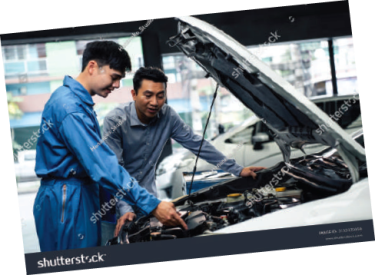 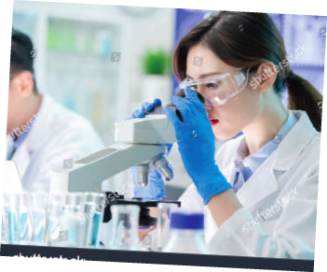 Questions:- What can you see?- What does Mai want to do after finishing school?- What does Nam want to do after finishing school?Suggested answers:- A female scientist and a male mechanic- She wants to go to university, study biology and become a scientist.- Nam wants to go to a vocational school because he wants to become a car mechanic.Task 2: Read the conversation again. Decide whether the following statements are true (T) or false (F). (5 mins)Task 2: Read the conversation again. Decide whether the following statements are true (T) or false (F). (5 mins)- Teacher tells Ss to read the conversation again and work independently to find the answers. Remind Ss to underline the information and correct the false statements.- Ss work independently to find the answers.- Teacher has Ss compare the answers in pairs before checking with the whole class.- Teacher checks the answers as a class and gives feedback.Key: 1. F 2. T 3. T4. FTask 3: Find phrases in the conversation that mean the following. (5 mins)Task 3: Find phrases in the conversation that mean the following. (5 mins)- Teacher asks Ss to read the definitions, then scan the conversation looking for words or phrases matching the meanings.- Teacher has Ss compare and share their answers with the class.- Check answers as a class.Extension: Put Ss into groups and have each group write as many phrases as they can with the words education, school and exam (e.g. primary/ vocational/ university education, pursue/ get/ receive (your/an) education, education system/ programme; go to/ start/quit/ leave school, primary/ secondary school; take/ do/ sit/ pass/ fail an exam, revise for an exam, exams in Maths/ English, exam paper/ results). Set a time limit of five minutes. When the time is up, put up their lists of phrases on the board. Ask Ss from different groups to read them aloud and count the correct ones. The winner is the group with most correct phrases.Answer key:1. education fair2. entrance exam3. academic education4. vocational schoolTask 4. Complete the sentences using phrases from the conversation.  (5 mins)Task 4. Complete the sentences using phrases from the conversation.  (5 mins)- Teacher has Ss read each sentence individually. Encourage them to try to complete it with an appropriate verb phrase without referring to the conversation. Then ask them to find the answers in the conversation.- Teacher checks answers: first ask the class to call out the correct perfect gerund or perfect participle clause, then call on individual Ss to read the complete sentences. - Teacher tells Ss that they will learn more about the grammar point in the following lesson.Answer key:1. Having won2. having gone3. Having watchedTEACHER’S AND STUDENTS’ ACTIVITIESCONTENTSTask 5. Role-play- Teacher asks Ss to work in groups.- In each group, one student plays the role of teacher and others will be students- Teacher asks the students about their plans after high school and students will share their plans.- Ss have 3 minutes to prepare for the role-play.- Teacher invites 1 or 2 groups to come to the stage and do the role-play.- Teacher asks other groups to listen and give comments.- Teacher gives feedback and give marks to the best group.Students’ own creativity.Date of preparing ClassDate of teachingAttendanceSignature Date of preparing 11BSignature Date of preparing 11BSignature Perfect gerundsThe perfect gerund (having done) always refers to a time before that of the verb in the main clause. It is used to emphasise that the action was completed in the past.It can be used as:• the subject of a sentence.Example: Having studied science subjects made it easy for me to choose a university degree.• an object after some verbs, e.g. admit, deny, forget, mention, regret, and remember or after prepositions.Example: My friend didn’t remember having lent me his English textbook.                My cousin often talked about having studied for five years at a top university.Perfect participle clausesThe perfect participle has the same form as the perfect gerund, e.g. having asked, having studied.We can use perfect participle clauses to:• describe an action that happened before the action in the main clause.Example: Having finished their course, they started looking for jobs.• talk about the reason for the action in the main clause.Example: Not having read the book, he can’t give us his opinion.Anticipated difficultiesSolutionsStudents are reluctant to work in groups. - Encourage students to work in pairs and in groups so that they can help each other.- Provide feedback and help if necessary.Students may lack vocabulary to deliver a speech- Explain expectations for each task in detail.- Continue to explain task expectations in small chunks (before every activity).- Provide vocabulary and useful language before assigning tasks- Encourage students to work in groups so that they can help each other.TEACHER’S AND STUDENTS’ ACTIVITIESCONTENTSWatch a video- Teacher plays the video and asks Ss to pay attention to the intonation rules in the video- Ss watch the video and note down the rules.- Teacher calls some Ss to share and confirm the answers.- Teacher leads in the new lesson.Link: https://youtu.be/1-yjtPZTDucTEACHER’S AND STUDENTS’ ACTIVITIESCONTENTSTask 1: Listen and repeat. Pay attention to the falling or rising intonation in each of the following questions. (5 mins)Task 1: Listen and repeat. Pay attention to the falling or rising intonation in each of the following questions. (5 mins)- Teacher asks Ss to listen to the recording. Have them pay attention to the rising or falling intonation in the given sentences.- Teacher asks Ss to work in pairs and take turns to read the sentences with correct intonation.- Teacher checks the answers as a class.  - Teacher has Ss read the explanation in the Remember! box Ask questions to check understanding of the use of rising and falling intonation in Wh- and Yes/No questions.Audio script:1. Did anyone go?                                                                                   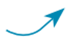 2. Would you like to share some of it with the class?                                3. What are your plans for the future? 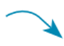 4. When does the course start? Task 2: Listen and mark the intonation in these questions, using (rising intonation) or (falling intonation). Then practise saying them in pairs. (5 mins)Task 2: Listen and mark the intonation in these questions, using (rising intonation) or (falling intonation). Then practise saying them in pairs. (5 mins)- Teacher asks Ss to listen to the Wh- and Yes/No questions and mark the correct intonation pattern (rising or falling) at the end of each question. - Teacher plays the recording several times, if necessary, pause after each sentence for Ss to repeat.- Teacher checks answers as a class.- Teacher puts Ss into pairs and have them practise saying these questions. Walk round the class, praising pairs for good effort and using the appropriate intonation pattern.Extension: In stronger classes, put Ss into groups and have each group write three Wh-questions and three Yes/No questions. Invite each group to read out their questions in front of the class. Have the other groups say if they use the appropriate intonation. Answer key:1. Do you want to go to university? 2. Have you talked with your parents about your plans? 3. How much does it cost to study at university? 4. What’s your favourite subject at school?  TEACHER’S AND STUDENTS’ ACTIVITIESCONTENTSTask 1. Match the words and phrases with their meanings. (6 mins)Task 1. Match the words and phrases with their meanings. (6 mins)- Teacher asks Ss to read the definitions of the phrases first and checks understanding. - Teacher has Ss match each word with the definition right next to it.- In weaker classes, do the first one as an example before asking Ss to match the rest individually or in pairs.- Check answers as a class.Answer key:1. c2. d	3. a	4. e	5. bTask 2. Complete the sentences using the correct forms of the words and phrases in 1. (6 mins)Task 2. Complete the sentences using the correct forms of the words and phrases in 1. (6 mins)- Teacher tells Ss to read the sentences carefully and decide which word in Task 1 can be used to complete each of the sentences. Tell them to change the forms of some words if necessary.- Teacher checks answers as a class. Have Ss call out the word they have used in each sentence first.- Teacher confirms the correct answers. Ask Ss to explain the meaning of each word using the definitions in Activity 1. - Teacher asks some Ss to read the complete sentences. Extension: In stronger classes, have Ss play a game individually or in pairs. Each student or pair writes a short meaningful text in which all four phrases have been used. Give a time limit of three minutes and have each student or pair  read out their texts. The other Ss give a mark out of 10. Have Ss add up their marks. The winner is the student or pair with the highest score.Answer key:1. higher education2. qualifications3. school-leavers4. vocational education5. graduation Suggested answer:Every year, thousands of school-leavers finish secondary education. Most of them choose to continue their study in either higher education institutions or vocational education institutions. These students believe that with the right qualifications from these institutions, they will have a better chance of getting good jobs after graduation.TEACHER’S AND STUDENTS’ ACTIVITIESCONTENTSTask 1. Find and correct the mistakes in the following sentences. (5 mins)Task 1. Find and correct the mistakes in the following sentences. (5 mins)- Teacher asks Ss to look at the Remember! box and read the rules for using perfect gerunds. Check understanding by asking, e.g. Which verbs are often followed by a perfect gerund? (admit, deny, forget, and remember); Can a perfect gerund be used as a subject / an object? (Yes); What are the similarities between gerunds and perfect gerunds?(They both can be used as subjects and objects); What are the differences between gerunds and perfect gerunds? (Their forms; perfect gerunds refer to the actions that were completed in the past)- Teacher tells Ss to work in pairs or individually to complete the activity.  - Teacher checks answers as a class.- Extension: Write more sentences with mistakes in using perfect gerunds on the board and have Ss  correct them in pairs, e.g. The thief denied stolen the expensive watch (denied having stolen); I remember saw this advertisement (remember having seen)Answer key:1. I forgot have discussed this topic with you. 🡪 having2. Had won many maths competitions helped me to win a place at university. 🡪 Having 3. Nam regretted not having choose a more interesting course at university. 🡪 chosen4. He was proud of had won the first place in a biology competition.🡪  havingTask 2. Rewrite these sentences using perfect participle clauses. (6 mins)Task 2. Rewrite these sentences using perfect participle clauses. (6 mins)- Teacher has Ss read the Remember box and ask questions to check Ss’ understanding of the form and uses of perfect participle clauses. - Teacher asks Ss to read each sentence carefully and decide how they can complete another sentence with a participle clause that still has the same meaning as the given one.- Teacher has Ss work in pairs to write the sentences. - Teacher checks answers as a class. Invite individual Ss to write the sentences on the board.Extension: Have Ss work in pairs. Ask Ss to study these sentences again. One student says the original sentence. The other students, without looking at the book, says the new sentence. The student who says the original sentence should keep the book open to check if the partner says the correct sentence.Answer key:1. Having listened to an introduction to the course2. Having failed the university entrance exams3. Not having studied hard enough4. Having answered the job interview questionsTask 3. Work in pairs. Make sentences, using perfect gerunds and perfect participle clauses. (4 mins)Task 3. Work in pairs. Make sentences, using perfect gerunds and perfect participle clauses. (4 mins)- Teacher lets Ss work in pairs. - Teacher asks Ss to make sentences using perfect gerunds and perfect participle clauses.- Teacher encourages Ss to apply the vocabulary they have learnt in the lesson.Example:Having completed the project gave us a feeling of satisfaction.Having finished school, I can apply to university.Date of preparing ClassDate of teachingAttendanceSignature Date of preparing 11BSignature Date of preparing 11BSignature FormPronunciationMeaning1. opportunity (n) /ˌɒp.əˈtʃuː.nə.ti/a time when a particular situation makes it possible to do or achieve something2. independently (adv) /ˌɪn.dɪˈpen.dənt.li/without being connected with or influenced by something or by each other3. hands-on (adj)  /ˌhændˈzɒn/doing something rather than just talking about it4. salary (n) /ˈsæl.ər.i/money that employees receive for doing their job, especially professional employees or people working in an office, usually paid every monthAnticipated difficultiesSolutions1. Students may lack knowledge about some lexical items.Provide students with the meaning and pronunciation of words.2. Students may have underdeveloped reading, speaking and co-operating skills.- Let students read the text again (if necessary).- Create a comfortable and encouraging environment for students to speak.- Encourage students to work in pairs, in groups so that they can help each other.- Provide feedback and help if necessary.TEACHER’S AND STUDENTS’ ACTIVITIESCONTENTSTask 1: Answer the questions- Teacher asks Ss look at the pictures of a university student and a vocational school student. Have them to work in pairs and discuss which of the two options is more common in the area they live in.- Teacher encourages Ss to think of other options.- Teacher invites some pairs to share their answers with the class.Questions:1. Which of the two options for school-leavers is more common in your town?2. Can you think of other options?Students’ answersTEACHER’S AND STUDENTS’ ACTIVITIESCONTENTSVocabulary pre-teaching (5 mins)Vocabulary pre-teaching (5 mins)- Teacher introduces the vocabulary.- Teacher explains the meaning of the new vocabulary by pictures.- Teacher checks students’ understanding with the “Rub out and remember” technique.- Teacher reveals that these four words will appear in the reading text and asks students to open their textbook to discover further.Word list:1. opportunity (n)2. independently (adv) 3. hands-on (adj) 4. salary (n) TEACHER’S AND STUDENTS’ ACTIVITIESCONTENTSTask 2. Read the article. Match the highlighted words with their meanings. (6 mins)Task 2. Read the article. Match the highlighted words with their meanings. (6 mins)- Teacher has Ss read the text, paying attention to the context of each highlighted word, and looking for clues that they can use to guess the meaning, e.g. the first word "formal" in this context is used as an adjective to describe the ‘learning’ to get ‘an academic degree’. Among the given options, option ‘e’ (received in a school, college, or university, with lessons, exams, etc.) is the best match for this word.- Teacher tells Ss to work in groups to discuss the clues and compare answers.- Teacher checks answers as a class.Extension: Choose other words from the text and write them on different pieces of paper. Give a word to each student, have them check its meaning in a dictionary and write a short definition on another piece of paper. Collect all definitions and place them face up on a table. Have Ss swap their words, come to the table and find the definition of their new word.Answer key:1. e	2. c	3. a	4. b	5. dTask 3. Read the article again. Match the headings (1–3) with the paragraphs (A–B). There is one extra heading. (7 mins)Task 3. Read the article again. Match the headings (1–3) with the paragraphs (A–B). There is one extra heading. (7 mins)- Teacher elicits strategies Ss can use to read texts for main ideas, e.g. paying attention to the topic sentence in each paragraph, highlighting key information, or searching for conclusions.- Teacher tells Ss that they will have to choose the correct heading for each paragraph. In weaker classes, read through the three options first and check understanding.- Teacher asks Ss to work in pairs to compare their answers. - Teacher checks answers as a class. In stronger classes, ask Ss to explain their choices.Answer key:A - 3B - 1Task 4. Read the article again and complete each gap with ONE word. (7 mins)Task 4. Read the article again and complete each gap with ONE word. (7 mins)- Teacher tells Ss that the information in the table is a summary of the main points of the two body paragraphs.- Teacher has Ss read the points in the table and predict the words they will need to complete the gaps.- Teacher reminds Ss of the maximum number of words they can use in each gap.- Teacher asks Ss to scan the text and choose the correct words or phrases to complete each gap.- Teacher has Ss  compare answers in pairs or groups. - Teacher checks answers as a class. - Teacher invites some Ss to give evidence from the text for each of the answer, e.g. 1. formal (from the first sentence of the second paragraph.)Answer key:1. formal	2. degree	3. trade	  4. apprenticeship		5. trainingTEACHER’S AND STUDENTS’ ACTIVITIESCONTENTSTask 5. Discussion- Teacher asks Ss to read the questions and choose their option. In weaker classes, ask Ss to write down the reasons for their option.- Teacher has Ss work in pairs to discuss their options- Teacher encourages Ss to explain why they think this is the option for them. Walk round the class and offer help with any words or expressions Ss may not know. Invite some pairs of Ss to share their ideas with the whole class. - Teacher asks other students to listen and give comments.- Teacher gives feedback and give marks to Ss’ performance.Suggested answers:A: Which option will be appropriate for you after leaving school, B?B: Well, I’m very interested in chemistry and want to become a chemistry teacher. That’s why I think I will study chemistry at a university. How about you, A?A: I’ve always wanted to become a chef in a famous restaurant. I think a cooking course at a vocational school will be the best option for me.Date of preparing ClassDate of teachingAttendanceSignature Date of preparing 11BSignature Date of preparing 11BSignature Anticipated difficultiesSolutionsStudents may lack more vocabulary to deliver a speech. - Provide vocabulary and useful language before assigning tasks. - Encourage students to work in groups so that they can help each other.- Give short, clear instructions and help if necessary.TEACHER’S AND STUDENTS’ ACTIVITIESCONTENTSTask 1: Brainstorming- Teacher asks Ss to look at the table giving some of the benefits of vocational and higher education.- Teacher has Ss work in pairs to complete them with the suggested ideas and add their own ideas.- Teacher checks comprehension and explain any phrases Ss may find hard, e.g. low cost, critical thinking skills, duration of study.Suggested answers:TEACHER’S AND STUDENTS’ ACTIVITIESCONTENTSTask 2: Complete the conversation with the sentences in the box. Then practise it in pairs.Task 2: Complete the conversation with the sentences in the box. Then practise it in pairs.- Teacher asks Ss to read the first part of the conversation. Have Ss make predictions about what the speakers will talk about next, e.g. the third benefit, summary of the benefits.- Teacher puts Ss into pairs to discuss and decide on the order of the speakers’ lines in the word box to complete the conversation. - Teacher tells Ss to read the useful expressions in the Tips box and ask if the speakers have used any of them to end their conversation. - Teacher checks answers as a class.Answer key:1. D	2. A	3. B 	4. CTips to end a conversation or discussion:We can end a conversation or discussion by:• summarising it, e.g. We’ve decided …/ We’ve agreed to …/ We’ve covered everything/ all points.• concluding it, e.g. Bye./ Great, we’re now ready for …/ That’s all we have today./ It was a very useful discussion/meeting.TEACHER’S AND STUDENTS’ ACTIVITIESCONTENTSTask 3: Work in pairs. Talk about the benefits of academic study. Use the ideas in 1, the model in 2, and the tips above to help you. (7 mins)Task 3: Work in pairs. Talk about the benefits of academic study. Use the ideas in 1, the model in 2, and the tips above to help you. (7 mins)- Teacher explains the task and focus Ss´ attention on the useful phrases to end a conversation or discussion. Ask Ss to look at the conversation and the Tips box in activity 2 again to see how these phrases are used.- Teacher has Ss list the benefits of academic study from Activity 1: develop critical thinking skills, develop research skills, give opportunities for further studies, can earn more.- Teacher has Ss work in their pairs from 2 and make their conversation. Give a time limit of 8-10 minutes. Walk round the class to monitor Ss’ preparation and make sure that shy Ss also have the opportunity to contribute, e.g. ask Ss to look at the list and put them in the order of importance.- In weaker classes, ask Ss to look at the model conversation in Activity 2, underline the benefits of vocational training, then they can replace with the benefits of academic study. T can also write some prompts on the board, e.g. Now- Teacher invites some pairs of Ss to role-play their conversations in front of the whole class. When Ss finish their conversation, give further comments and correction if necessary. Praise for good effort, clear pronunciation and natural interaction.Suggested answer:A: Now, let’s decide on the three main benefits of academic study. First, I think it will help students develop critical thinking skills.B: I agree. Students can also develop research skills.A: That’s right. These skills are very important for university students.B: So, what do you think is the third benefit?A: I think it’s the opportunities for further studies. University students get more opportunities to continue their studies after graduation.B: I can’t agree more. So, we’ve decided on the three main benefits: developing critical thinking skills, developing research skills, and having more opportunities for further studies.A: Great! We’re now ready to report to the class.TEACHER’S AND STUDENTS’ ACTIVITIESCONTENTSTask 4: Work in groups. Discuss what kind of students/learners each option will be more suitable for. Give reasons for your decision. Report to the whole class. (12 mins)Task 4: Work in groups. Discuss what kind of students/learners each option will be more suitable for. Give reasons for your decision. Report to the whole class. (12 mins)- Teacher asks Ss to form groups and have a group discussion about what kind of students or learners each option will be more suitable for.- For a weaker class, T can provide a sample plan as follows:+ group members take turns expressing their opinion about which option is suitable for which students+ groups decide on the most common opinion+ groups prepare an outline of their summary and decide how to present it- Teacher tells groups to choose a group leader whose role is to keep the discussion going and ensure that everyone has a chance to speak. Remind members that they need to listen without interrupting their classmates, wait for their turn to speak, and contribute ideas.- Teacher walks around to offer help Ss, if necessary, and encourage quiet group members to get involved. - Teacher invites some groups to report the summary of their discussion and answer any questions from the rest of the class.- Teacher gives feedback and give marks to Ss’ performance.Suggested answer:In our group, we discussed both options and agreed on the following. Academic study is suitable for hard-working students who are highly motivated and want to achieve their goals. Gifted students who have a particular talent, such as a maths or music talent can also benefit from university education.Vocational training is more suitable for students who learn through practical experience or by doing. It is also suitable for students who have decided on a specific trade job, such as a restaurant cook, a mechanic, or a hairstylist.Date of preparing ClassDate of teachingAttendanceSignature Date of preparing 11BSignature Date of preparing 11BSignature Anticipated difficultiesSolutionsStudents may lack more vocabulary to deliver a speech. - Explain the meaning of new words and useful language before assigning tasks. - Encourage students to work in groups so that they can help each other.- Give short, clear instructions and help if necessary.Students cannot follow the speed of the recording.- Make sure they understand the meaning and pronunciation of important words.- Teach them the skill of underlining key words in the questions before they listen.- Play more time if necessary.TEACHER’S AND STUDENTS’ ACTIVITIESCONTENTSTask 1: Look at the picture and answer the questionsTask 1: Look at the picture and answer the questions- Teacher tells Ss to look at the picture and the questions. Help Ss to understand the questions and prepare for their answers by asking questions, e.g. What can you see in the picture? (A person is showing others the way to prepare food.)- Teacher asks Ss to work in pairs to answer the questions. Encourage them to ask each other questions and give more details about their answers.- Teacher invites some Ss to share their answers or their partner’s answers with the class.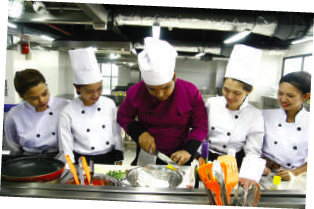 Questions:1. What kind of vocational course are they taking?2. Do you think students need any special qualifications to apply for this course?3. What do you think students expect to learn from this course?Suggested answers:1. They are taking a cooking course.2. No, I don’t think students need any special qualifications to apply for this course. Students just need to be passionate about food and cooing.3. I think students expect to learn efficient and safe knife skills, how to make sauces and stocks, and how to plate and present dishes. They will also learn the science behind food changes when food is cooked, and the latest food trends to stay current.TEACHER’S AND STUDENTS’ ACTIVITIESCONTENTSTask 2. Choose the correct meanings of the underlined words. (7 mins)Task 2. Choose the correct meanings of the underlined words. (7 mins)- Teacher asks Ss to read the sentences containing key vocabulary items from the listening. Tell students to study the context clues carefully, then read the given options for each word in bold and try to choose the correct one.- Teacher has Ss check their answers in pairs.- Teacher confirms the correct answers as a class.Answer key:1. B2. A		3. BTEACHER’S AND STUDENTS’ ACTIVITIESCONTENTSTask 3. Listen to a conversation between Mai and the receptionist at ABC Vocational School. What are they talking about? (8 mins)Task 3. Listen to a conversation between Mai and the receptionist at ABC Vocational School. What are they talking about? (8 mins)- Teacher asks Ss to read the instructions to find out the context of this activity and its aim listening for the main idea.- Teacher has Ss read the options carefully and check if they understand all the vocabulary. - Teacher plays the recording and have Ss listen and choose the correct option.- Teacher asks Ss to compare their answers in pairs groups.- Teacher checks answers as a class and  let Ss listen again, if necessary, e.g. when working with weak classes.Answer key:BTask 4. Listen to the conversation again and complete the notes below. Use no more than TWO words for each gap. (12 mins)Task 4. Listen to the conversation again and complete the notes below. Use no more than TWO words for each gap. (12 mins)- Teacher has Ss read through notes carefully and check if they understand all the vocabulary. - Teacher asks Ss to think about the type of information they will need to answer each of these questions, e.g. 1. length of time; 2. type of courses; 3. jobs/people in certain professions; 4. positions in a real restaurant; 5. booklet or magazine. - Teacher reminds Ss of the word limit they will have for each answer.- Teacher plays the recording. Ask Ss to listen and fill in the gaps within the word limit.- Teacher has Ss compare their answers. - Teacher checks answers as a class and confirm the correct ones.- Extension: Play the recording, pausing before the last word of long sentences and have Ss recall or guess it, e.g. play the sentence until the word ‘courses’: I’d like to ask for information about your… Have Ss call out the last word. In stronger classes, ask Ss to write the words on the board.Answer key:1. months2. professional3. restaurant cooks4. apprentice5. (school) brochure TEACHER’S AND STUDENTS’ ACTIVITIESCONTENTSTask 5: Work in groups. Discuss the following questions. (10 mins)Task 5: Work in groups. Discuss the following questions. (10 mins)- Teacher asks Ss to recall what information Mai received when talking to the receptionist at ABC Vocational School (names of courses, length of study, apprenticeship, brochure about the courses).- Teacher puts Ss into groups to answer the question. Walk round the class and offer help. For weaker classes, give them some suggestions, e.g. cost, number of students in a class, job opportunities after finishing the course, … Make sure Ss take notes of their ideas. - Teacher invites Ss from some groups to share their ideas with the whole class.Suggested answers:I’d be interested in a cooking course because cooking has always been my hobby. In addition, I think the time of training is quite short, and the cost is also affordable for me and my family.I like the fact that this course also provides apprenticeship opportunities. This will help me fіnd a suitable job immediately after I fіnish the course.Date of preparing ClassDate of teachingAttendanceSignature Date of preparing 11BSignature Date of preparing 11BSignature Anticipated difficultiesSolutionsStudents may have underdeveloped writing skills.- Guide students to make an outline before they write.- Encourage students to work in pairs and in groups so that they can help each other.- Provide feedback and help if necessary.TEACHER’S AND STUDENTS’ ACTIVITIESCONTENTSGame: Hidden picture- Ss work in groups.- There are 4 questions which relate to a key picture.- T asks Ss to guess the word in each puzzle and guess the key picture behind after each puzzle is opened.- The group which gets the correct answer of the key picture is the winner.Clues:1. Connected with a job that needs special training and skills2. A person working for an employer to learn a skill or a job3. A small book giving information about something4. A person who has just left schoolAnswer key:1. professional2. (an) apprentice3. (a) brochure4. (a) school-leaverKEY WORD: LETTERTEACHER’S AND STUDENTS’ ACTIVITIESCONTENTSTask 1. Look at the advertisement about a vocational school and its tour guide training courses. You want to ask for more information. Complete the enquiries. (6 mins)Task 1. Look at the advertisement about a vocational school and its tour guide training courses. You want to ask for more information. Complete the enquiries. (6 mins)- Teacher asks Ss to look at the advertisement about a vocational school and its tour guide training courses.  - Teacher asks Ss to read the information about the course and check understanding, e.g. Do applicants need any qualifications? Are the courses expensive? - Teacher focuses Ss’ attention on the text in the three boxes and ask, Does the advert provide this information? Then put Ss in pairs and have them work together to complete the enquiries under the advert.- Teacher walks around and offer help if necessary. - Teacher has some pairs read the completed sentences. Write the correct ones on the board.Suggested answers:1. if/whether I need to take a test?2. if/whether there are discounts for poor students.3. how much the daily wage is.Tips (5 mins)Tips (5 mins)- Teacher asks Ss to look at the given outline of the letter, the Tips box and the information from Activity 1- Teacher explains more about the structure of the letter and useful expressions.- Students note down the information.Formal emails or letters asking for information usually have the following structure:1. Greeting. Example: Dear Sir/Madam, (or name if known)2. Reason(s) for writing. Example: I would like to have more information about …/I am writing to enquire about …3. Enquiries (one paragraph for each of the things youwant to ask about, using linking words or phrases).Example: First, I would like to know … /In addition, Iwonder if …/I would appreciate it if you could tell me…/It would be great if you…4. Closing line. Example: I look forward to hearing from you/receiving your reply.5. Signature. Example: Yours sincerely, (if you know the name of the person you are writing to)/ Yours faithfully, (if you don’t know the name) TEACHER’S AND STUDENTS’ ACTIVITIESCONTENTSTask 2. Write a letter (140–170 words) to request information about the courses in 1.Task 2. Write a letter (140–170 words) to request information about the courses in 1.- Teacher tells Ss that the letter is to request the information about the courses in Activity 1.- In stronger class, encourage student to make more enquiries.- Teacher has Ss work individually to write their draft.- Teacher collects Ss’ writings to mark and provide written feedback in the next lesson.- Extension: Put Ss in pairs and ask them to swap their draft letter for peer feedback. Encourage Ss to revise their letter and correct any mistakes before submitting.Sample letter:Dear Sir or Madam,I am writing to ask for more information about the tour guide training courses at the SGV Vocational School. I am over 18 years now and I am very interested in travelling and exploring different cultures. I would really like to apply for one of your courses.First, I would appreciate it if you could tell me what the entry requirements are. I finished upper-secondary school last summer. Could you please let me know if I need to take a test? If there is one, please let me know where I can find detailed information about it.Next, I would like to know the course fee and the daily wage for the apprenticeship. It is very important for me to have this information so that I can decide if I can afford to study at yourschool.Finally, it would be great if you write back to me with details about what topics the course will cover and how long it will take.I look forward to hearing from you soon.Yours faithfully,Hoang Bao NamTEACHER’S AND STUDENTS’ ACTIVITIESCONTENTSCROSS-CHECKING- Teacher has the pairs swap and give feedback on each other’s writing. Teacher shows a writing rubric to help Ss do the peer review.- Ss do the task as required.- After peer review, Ss give the writing back to the owner and discuss how to improve it.- Teacher then chooses one piece of writing and gives feedback on it as a model.- Teacher chooses some useful or excellent words/ phrases/ expressions/ word choices Ss have used to give opinions to other Ss- Teacher chooses some typical errors and correct as a whole class without nominating the Ss’ names.Writing rubricOrganization: …/10Legibility: …/10Ideas: …/10Word choice: …/10Grammar usage and mechanics: …/10             TOTAL: …/50Date of preparing ClassDate of teachingAttendanceSignature Date of preparing 11BSignature Date of preparing 11BSignature Anticipated difficultiesSolutionsStudents are reluctant to work in groups. - Encourage students to work in pairs and in groups so that they can help each other.- Provide feedback and help if necessary.Students may lack vocabulary to deliver a speech- Explain expectations for each task in detail.- Continue to explain task expectations in small chunks (before every activity).- Provide vocabulary and useful language before assigning tasks- Encourage students to work in groups so that they can help each other.TEACHER’S AND STUDENTS’ ACTIVITIESCONTENTSWatch a video - Teacher plays the video and asks Ss to answer the questions.- Ss watch the video and note down the answers for the questions- Teacher calls some Ss to share and confirm the answers.- Teacher leads in the new lesson.Link: https://www.youtube.com/watch?v=qG9oD9qxX6gQuestions:1. How many people are there in the conversation?2. What is the man doing?Answers:1. There are two people in the conversation.2. The man is calling to make an appointment with the doctor.TEACHER’S AND STUDENTS’ ACTIVITIESCONTENTSTask 1: Listen and complete the conversation with the expressions in the box. Then practise it in pairs. (6 mins)Task 1: Listen and complete the conversation with the expressions in the box. Then practise it in pairs. (6 mins)- Teacher asks Ss to read through the incomplete conversation. Check comprehension by asking questions, e.g. Who are the speakers? What are they talking about? - Teacher has Ss listen and complete the conversation with the expressions from the box.- Teacher checks answers by asking two Ss to read out the conversation.- Teacher has Ss underline expressions used to make an appointment (Could I meet you…; What time shall I come to see you …; Would … suit you?) and giving responses (Sorry, I’ve got another appointment …./  OK, then. See you ...)- Teacher puts Ss in pairs and have them practise the conversation.Answer key1. D2. C3. B4. AUseful expressions (7 mins)Useful expressions (7 mins)- Teacher gives students a list of expressions which are mixed together. Ss have to classify them into 3 groups: making an appointment, giving a positive response, giving a negative response and proposinganother time/date.- Ss work in groups to do the task.- Check as a class.- T asks if Ss can add some more expressions.Useful expressionsTask 2: Work in pairs. Use the model in 1 to make similar conversations for these situations. One of you is Student A, the other is Student B. Use the expressions below to help you. (7 mins)Task 2: Work in pairs. Use the model in 1 to make similar conversations for these situations. One of you is Student A, the other is Student B. Use the expressions below to help you. (7 mins)- Teacher asks Ss to read through the given situations, giving them further explanations if necessary.- Teacher has Ss work in pairs. In weaker classes, underline the words and phrases in the conversation that Ss can replace with their own ideas. You can also write some prompts on the board. In stronger classes, encourage them to be more creative and use the useful expressions given in the box.- Teacher has Ss spend a few minutes planning their conversations, e.g. decide on the roles (a university representative / a school student); plan who says what. Have Ss practise their conversation in pairs.- Teacher invites several pairs of Ss to act out their conversations in front of the class.- Teacher praises for good effort, clear pronunciation, fluent delivery and interesting ideas.Suggested answers:1.A: Mr B, could I meet you on Monday afternoon? I would like to discuss my education plans after leaving school.B: I’m afraid I can’t make it at that time. But I’m free on Tuesday afternoon.A: That would be great for me. What time shall I come to see you?B: Would 3 p.m. be OK for you?A: Yes, it suits me fine. Thank you, Mr B.B: OK, then. See you on Tuesday afternoon in my office.2.B: Mrs A, will you be available on Friday afternoon? I would like your advice on vocational courses.A: Sorry, I’ve got another appointment at that time. How about Saturday morning?B: That suits me fine. What time shall I come to see you?A: Will 9 a.m. be convenient for you?B: Yes, sounds good. Thank you, Mrs A.A: All right, I’ll see you then.TEACHER’S AND STUDENTS’ ACTIVITIESCONTENTSTask 1. Read the text and complete the table below with information from the text. Useno more than TWO words or a number in each gap. (6 mins)Task 1. Read the text and complete the table below with information from the text. Useno more than TWO words or a number in each gap. (6 mins)- Teacher asks Ss some questions to find out what they already know about UK education after secondary school, e.g. What do you know about UK education after school? What are the options for school-leavers in the UK? Is higher education in the UK free? - Teacher asks Ss what they want to know about the topic, e.g. At what age do students leave schools? Do all school-leavers in the UK go to university? How long do Ss usually study for a bachelor’s degree? - Teacher puts Ss into pairs. Ask them to read the text about the UK education after secondary school and complete the notes. Walk round the class and offer help, explaining unfamiliar words or answering questions. - Teacher checks answers as a class by calling on pairs to write the missing words or phrases on the board. - Teacher goes back to the questions on the board, i.e. the things Ss wanted to know about the topic. Ask which of the questions they can answer now and cross them out. Assign the rest for homework.Answer key:1. 182. technical education3. higher education4. university courses5. bachelor’s degreeTask 2. Work in groups. Discuss the similarities and differences between education afterleaving school in Viet Nam and in the UK.Task 2. Work in groups. Discuss the similarities and differences between education afterleaving school in Viet Nam and in the UK.- Teacher has Ss look back at the table in Activity 1 which summarises the information about the UK education after leaving school.- Teacher asks Ss to work in pairs, draw a similar table for Viet Nam, discuss and fill in this table.- In pairs, compare these two tables. Discuss the similarities and differences between education after leaving school in Viet Nam and in the UK.- Teacher invites several groups to report their discussion. Praise for good effort, clear pronunciation, fluent delivery and interesting ideas.Suggested answer:SimilaritiesBoth systems provide vocational education after secondary school.Students in both countries can start university at 18.Differences:In Viet Nam, students can leave school at 15 after they finish lower secondary school.In some parts of the UK, students can leave school at 16.Date of preparing ClassDate of teachingAttendanceSignature Date of preparing 11BSignature Date of preparing 11BSignature Anticipated difficultiesSolutionsStudents may have underdeveloped speaking, writing and co-operating skills when doing the project.- Encourage students to work in pairs and in groups so that they can help each other.- Provide feedback and help if necessary.Some students will excessively talk in the class.- Explain expectations for each task in detail.
- Have excessive talking students practise.- Continue to explain task expectations in small chunks (before every activity).  TEACHER’S AND STUDENTS’ ACTIVITIESCONTENTSGame: Lucky number- Ss work in 2 teams- There are 7 numbers, 2 of which are lucky ones.- If Ss choose a lucky number, they get one point without answering the question.- If they choose the other numbers, one student of a group picks up a piece of paper and sees the word on it.-  This student has to use words to describe it (without saying the word directly)- Other Ss try to guess the words. One point for a correct answer.- The group having more points is the winner.Suggested words:1. school-leaver	2. higher education3. apprenticeship	4. institution		5. graduationTEACHER’S AND STUDENTS’ ACTIVITIESCONTENTSTask 1: Listen and mark the intonation in these questions, using (rising intonation) or (falling intonation). Then practise saying them in pairs. (4 mins)Task 1: Listen and mark the intonation in these questions, using (rising intonation) or (falling intonation). Then practise saying them in pairs. (4 mins)- Teacher asks Ss to listen and mark the intonation (rising or falling) on the questions.- Teacher asks several pairs of Ss to say these exchanges out loud in front of the class. - Teacher confirms the correct answers. Correct Ss if necessary. Praise for good pronunciation and fluent delivery. Answer key1. Are you interested in studying at university? 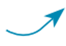 2. How much is the fee for this cooking course? 3. Did you attend the education fair? 4. Who would like to train to become a tour guide?  Task 2: Complete the text. Use the correct form of the words and phrase in the box. (4 mins) Task 2: Complete the text. Use the correct form of the words and phrase in the box. (4 mins)- Teacher has Ss read the text, and the given words and phrase in the box. Tell Ss that all these words and phrases have been taught and used throughout the unit.- Teacher asks Ss to focus their attention on the gaps in the text. - Teacher tells Ss to study the context carefully and decide on the words or phrases to fill in these gaps. - Teacher asks Ss to choose the words or phrases from the box to complete the gaps in the text.- Teacher has Ss check their answers in pairs/ groups. - Teacher checks answers as a class by asking individual Ss to read the sentences.Answer key1. school-leavers		2. higher education3. apprenticeships	4. institutions 		5. graduationTask 3: Rewrite these sentences using perfect participle clauses or perfect gerunds. (4 mins)Task 3: Rewrite these sentences using perfect participle clauses or perfect gerunds. (4 mins)- Teacher asks Ss to read the given sentences. Then explain that they will need to use appropriate perfect gerunds or perfect participle clauses to complete the new sentences without changing the meaning.- Teacher asks Ss write their sentences first. Then ask them to check their answers in pairs / groups. - Teacher checks answers as a class by asking individual Ss to read a sentence each.Answer key: 1. Having finished school, my brother 2. He did not remember having discussed3. Not having asked anyone for advice, my cousin4. Having won the first prize in the competition  TEACHER’S AND STUDENTS’ ACTIVITIESCONTENTSProject: Choosing the perfect educational institution.Project: Choosing the perfect educational institution.- As Ss have prepared for the project throughout the unit, the focus of this lesson should be on the final product, which is an oral presentation about an educational institution.- Have Ss work in their groups. Give them a few minutes toprepare for the presentation.- Give Ss checklists for peer and self-assessment. Explain that they will have to tick appropriate items while listening to their classmates’ presentations and write comments if they have any. The presenters should complete their self-assessment checklists after completing their presentation. Please refer to Units 1 and 3 for the style of poster presentation checklists, which can be adapted for a video presentation.- If necessary, go through the criteria for assessing their talk to make sure Ss are familiar with them.- Invite two or three groups to give their presentations. Encourage the rest of the class to ask questions at the end.- Give praise and feedback after each presentation. You can also give Ss marks for their presentation as part of their continuous assessment.Students’ presentations